УКРАЇНА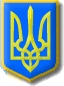 Нетішинська міська рада Хмельницької області Р І Ш Е Н Н Явісімнадцятої сесії Нетішинської міської радиVІІІ скликання23.12.2021					Нетішин				      № 18/1283Про припинення фізичній особі-підприємцю Корсун Т.Р. дії договору оренди земельної ділянкиВідповідно до пункту 34 частини 1 статті 26, пункту 3 частини 4 статті 42 Закону України «Про місцеве самоврядування в Україні», статті 12 Земельного кодексу України, статті 31 Закону України «Про оренду землі», Закону України «Про державну реєстрацію речових прав на нерухоме майно та їх обтяжень»,  враховуючи пропозиції постійної комісії Нетішинської міської ради                       VІІІ скликання з питань містобудування, архітектури, будівництва, благоустрою, регулювання земельних відносин та екології, та з метою розгляду звернення фізичної особи-підприємця Корсун Т.Р., зареєстрованого у виконавчому комітеті Нетішинської міської ради 17 листопада 2021 року за       № 34/4558-01-13/2021, Нетішинська міська рада в и р і ш и л а:1. Припинити фізичній особі-підприємцю Корсун Тамарі Ростиславівні, ідентифікаційний номер …, право користування земельною ділянкою, площею  (кадастровий номер 6823987300:01:017:0009), яка розташована у Хмельницькій області, Шепетівському районі, с. Старий Кривин, вул. Перемоги, та перебуває у строковому платному користуванні для здійснення роздрібної торгівлі та надання комерційних послуг відповідно до договору оренди земельної ділянки, укладеного між Нетішинською міською радою та фізичною особою-підприємцем Корсун Тамарою Ростиславівною                  24 червня 2005 року року та зареєстрованого у Славутському районному відділі Хмельницької регіональної філії Державного підприємства «Центр Державного земельного кадастру при Державному комітеті України по земельних ресурсах» 27 вересня 2005 року за № 040476000001.2. Припинити, шляхом його розірвання, дію договору оренди земельної ділянки, укладеного між Нетішинською міською радою та фізичною особою-підприємцем Корсун Тамарою Ростиславівною 24 червня 2005 року та зареєстрованого у Славутськом районному  відділі  Хмельницької  регіональної 2філії Державного підприємства «Центр Державного земельного кадастру при Державному комітеті України по земельних ресурсах» 27 вересня 2005 року за № 040476000001 у зв’язку з закінченням строку, на який його було укладено.3. Перевести земельну ділянку, зазначену у пункті 1 рішення, до земель запасу міської ради. 4. Фізичній особі-підприємцю Корсун Т.Р. у місячний термін з дня прийняття рішення укласти угоду про припинення дії вищезазначеного договору земельної ділянки у встановленому законом порядку.5. Фізичній особі-підприємцю Корсун Т.Р. протягом 5 днів після підписання угоди про припинення дії договору оренди земельної ділянки звільнити земельну ділянку від майна та повернути Орендодавцеві у стані, не гіршому порівняно з тим, у якому вона її одержала. 6. Відділу № 6 Управління у Шепетівському районі Головного управління Держгеокадастру у Хмельницькій області внести відповідні зміни в земельно-облікову документацію.7. Контроль за виконанням цього рішення покласти на постійну комісію Нетішинської міської ради VІІІ скликання з питань містобудування, архітектури, будівництва, благоустрою, регулювання земельних відносин та екології (Олег Петрук) та заступника міського голови з питань діяльності виконавчих органів Нетішинської міської ради Оксану Латишеву.Міський голова			                                           Олександр  СУПРУНЮК